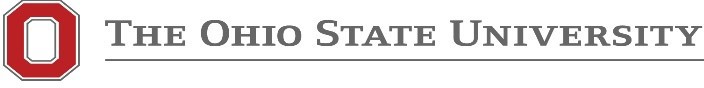 CONTRACTOR PRE-START EVALUATIONThe above information is true and valid to the best of my knowledge. 